Пояснительная записка к отчету о выполнении муниципальной программы «Обеспечение жилыми  помещениями отдельных категорий граждан на территориигорода Кемерово» на период 2015-2019 годыв 2016 годуПостановлением администрации города от 28.11.2014 № 3054 была утверждена муниципальная программа «Обеспечение жилыми помещениями отдельных категорий граждан на территории города Кемерово» на 2015-2017 годы. В соответствии с порядком разработки, реализации и оценки эффективности муниципальных программ города Кемерово, утвержденным постановлением администрации города от 06.05.2015 № 1378, срок реализации программы был пролонгирован до 2019 года постановлением администрации города от 21.09.2015 № 2249.Цель программы: повышение доступности и качества жилищного обеспечения населения города Кемерово, в том числе с учетом исполнения государственных обязательств по обеспечению жильем отдельных категорий граждан.Задачи программы:обеспечение жильем отдельных категорий граждан, установленных федеральным и областным законодательством;предоставление гражданам долгосрочных целевых жилищных займов и социальных выплат для приобретения или строительства жилья; оказание содействия гражданам в приобретении (строительстве) жилья взамен сносимого ветхого жилья, ставшего в результате ведения горных работ на ликвидируемых угольных (сланцевых) шахтах непригодным для проживания по критериям безопасности;обеспечение условий для передачи жилых помещений в собственность граждан в порядке приватизации.Объемы и источники финансирования программы в 2016 году: всего 262 194,0 тыс. рублей (план - 264 785,4 тыс. рублей, исполнение – 99,0%), в т.ч.федеральный бюджет – 123 981,1 тыс. рублей (план – 124 331,8 тыс. рублей, исполнение – 99,7%),областной бюджет - 34 871,1 тыс. рублей (план - 34 905,9 тыс. рублей, исполнение – 99,9%),бюджет города Кемерово - 15 126,4 тыс. рублей (план - 17 332,3 тыс. рублей, исполнение – 87,3%),средства юридических и физических лиц – 88 215,4 тыс. рублей (план – 88215,4 тыс. рублей, исполнение – 100,0%).Программа включает 7 мероприятий.1. Мероприятие «Предоставление жилых помещений детям – сиротам и детям, оставшимся без попечения родителей, лицам из их числа по договорам найма специализированных жилых помещений». Ресурсное обеспечение данного мероприятия составило 125 578,7 тыс. рублей (план – 125 578,8 тыс. рублей), в т.ч. федеральный бюджет – 93 226,7 тыс. рублей (план - 93 226,7 тыс. рублей), областной бюджет - 32 352,0 тыс. рублей (план - 32 352,1 тыс. рублей). Средства направлены на исполнение обязательств по муниципальным контрактам, заключенным в 2015 – 2016 годах.Всего в 2016 году для детей-сирот приобретено 145 квартир (3 907,6 кв.м.) в строящихся жилых домах по ул. Менжинского, 9 (корп. 11) (заселен в 2016 году), ул. Менжинского, 5 (корп. 12) (заселен в 2016 году), ул. Менжинского, 3 (корп. 13). Предоставлено 228 жилых помещений (план – 228, исполнение – 100,0%) детям-сиротам в новых домах по адресам:  просп. Комсомольский, 34, 36, ул. Дегтярева, 5, 7 (из них 152 очередника заселены в квартиры, приобретенные за счет средств 2015 года).Таким образом, выполнение программы по данному мероприятию в 2016 году составило 100%.2. Мероприятие «Осуществление полномочий по обеспечению жильем отдельных категорий граждан, установленных федеральными законами от 12 января 1995 года № 5-ФЗ «О ветеранах» и от 24 ноября 1995 года № 181-ФЗ «О социальной защите инвалидов в Российской Федерации». Ресурсное обеспечение данного мероприятия составило 12 905,6 тыс. рублей (федеральный бюджет – 9 459,6 тыс. рублей, бюджет города Кемерово – 3 446,0 тыс. рублей). Реализация данного мероприятия была бы невозможной без софинансирования из местного бюджета. Всего в отчетном году для данной категории граждан приобретено 17 квартир (423,3 кв.м.) в строящемся жилом доме по ул. Менжинского, 5 (корп.12) (заселен в 2016 году). Предоставлено 23 жилых помещений, в т.ч. 13 – инвалидам, 10 – ветеранам боевых действий, в новом доме по ул. Дегтярева, 5, приобретенных за счет средств 2015 и 2016 годов (план – 23, исполнение – 100,0%).3. Мероприятие «Осуществление полномочий по обеспечению жильем отдельных категорий граждан, установленных Федеральным законом от 12 января 1995 года № 5-ФЗ «О ветеранах», в соответствии с Указом Президента Российской Федерации от 7 мая 2008 года № 714 «Об обеспечении жильем ветеранов Великой Отечественной войны 1941 – 1945 годов». Ресурсное обеспечение данного мероприятия составило 5 795,8 тыс. рублей из федерального бюджета, исполнение – 100,0%. Жильем обеспечено 5 ветеранов Великой Отечественной войны (исполнение – 100,0%). Все средства были освоены и плановое значение индикатора выполнено.4. Мероприятие «Развитие ипотечного жилищного кредитования»Реализация мероприятия осуществляется в соответствии с Законами Кемеровской области от 16.05.2006 № 58-ОЗ «О предоставлении долгосрочных целевых жилищных займов, социальных выплат на приобретение жилых помещений и развитии ипотечного жилищного кредитования», от 30.04.2013 №47-ОЗ «О предоставлении займов и социальных выплат многодетным семьям», от 02.10.2012 № 89-ОЗ "О займах молодоженам в связи с проведением торжественных мероприятий", от 07.02.2013 № 5-ОЗ «О займах семьям усыновителей», постановлением Кемеровского городского Совета народных депутатов от 28.10.2005 № 275 «О способах содействия в улучшении жилищных условий за счет средств бюджета города Кемерово», Постановлением Правительства Российской Федерации от 25.10.2012 № 1099 «О некоторых вопросах реализации Федерального закона «О содействии развитию жилищного строительства" в части обеспечения права отдельных категорий граждан на приобретение жилья экономического класса», Законом Кемеровской области от 27.12.2012 № 136-ОЗ «Об установлении правил формирования списков граждан, имеющих право на приобретение жилья экономического класса, и о порядке включения указанных граждан в эти списки».Ресурсное обеспечение данного мероприятия составило 81 249,7 тыс. рублей (план - 81 249,7 тыс. рублей, исполнение - 100,0%): бюджет города Кемерово - 7 717,6 тыс. рублей, средства юридических и физических лиц – 73 532,1 тыс. рублей). 110 семей из числа льготных категорий граждан (работники бюджетной сферы, многодетные семьи, семьи – усыновителей, молодожены) получили льготные займы и социальные выплаты для приобретения жилых помещений в строящихся жилых домах по ул. Менжинского, 5 (корп. 12), ул. Менжинского, 3 (корп. 13), ул. Менжинского, 1 (корп. 14), ул. Леонова, 4, №№ 7, 12, 14, 16, 17, 20 микр. № 68, а также квартиры муниципального жилищного фонда. Кроме того, 36 семей заключили договоры участия в долевом строительстве жилья экономического класса. Всего 146 семей улучшили жилищные условия в рамках данного мероприятия (план – 146 семей, исполнение – 100,0%).5. Мероприятие «Обеспечение жильем молодых семей»Реализация мероприятия осуществляется в соответствии с подпрограммой "Обеспечение жильем молодых семей" федеральной целевой программы "Жилище" на 2015 - 2020 годы", утвержденной Постановлением Правительства Российской Федерации от 17.12.2010 № 1050.Механизм реализации мероприятия предполагает оказание государственной поддержки молодым семьям в улучшении жилищных условий путем предоставления им социальных выплат.Ресурсное обеспечение данного мероприятия составило 22 103,6 тыс. рублей: федеральный бюджет – 2 544,1 тыс. рублей, областной бюджет - 2 519,1 тыс. рублей, бюджет города Кемерово - 2 357,1 тыс. рублей, средства юридических и физических лиц – 14 683,3 тыс. рублей. 12 молодых семей получили свидетельства о праве на получение социальной выплаты, все свидетельства реализованы. Плановое значение индикатора выполнено.Исполнение по данному мероприятию в 2016 году составило 100%.6. Мероприятие «Осуществление полномочий по переселению граждан из ветхого жилья, расположенного на подработанных территориях ликвидированных шахт"Полномочия по переселению граждан из ветхого жилья, расположенного на подработанных территориях ликвидированных шахт, осуществляются в соответствии с Постановлением Правительства Российской Федерации от 13.07.2005 № 428 "О порядке предоставления межбюджетных трансфертов на реализацию программ местного развития и обеспечение занятости для шахтерских городов и поселков".Согласно данному постановлению гражданам, проживающим в ветхих домах, пострадавших в результате ведения горных работ, за счет средств федерального бюджета оказывается содействие в приобретении жилья путем предоставления социальных выплат.Ресурсное обеспечение данного мероприятия составило 12 954,9 тыс. рублей из федерального бюджета (план - 12 955,9 тыс. рублей, исполнение – 99,99%). Жильем обеспечено 7 семей из 5 домов (план – 7 семей, исполнение – 100%). Данными семьями приобретены квартиры в строящихся домах по ул. Менжинского, 5 (корп. 12), ул. Менжинского, 3 (корп. 13), ул. Менжинского, 9 (корп. 11), ул. Рекордная, 35).7. Мероприятие «Выполнение муниципального задания МБУ «Центр содействия в улучшении жилищных условий»Муниципальное задание МБУ "Центр содействия в улучшении жилищных условий" включает две муниципальные услуги:передача жилых помещений в собственность граждан;заключение (изменение) договоров социального найма жилых помещений государственного жилищного фонда.Комитетом по управлению муниципальным имуществом города Кемерово принято решение от 25.10.2016 № 2844 о ликвидации муниципального бюджетного учреждения "Центр содействия в улучшении жилищных условий".Ресурсное обеспечение данного мероприятия составило 1 605,70 тыс. рублей за счет бюджета города Кемерово. 763 жилых помещения передано в собственность в порядке приватизации, заключено 284 договора социального найма жилых помещений. Плановое значение индикатора выполнено.Исполнение по данному мероприятию в 2016 году составило 100%.В результате в 2016 году за счет средств программы улучшила жилищные условия 421 семья, нуждающаяся в улучшении жилищных условий (план – 421 семья, исполнение – 100,0%). Доля населения, получившего жилые помещения и улучшившего жилищные условия в 2016 году, в общей численности населения, состоящего на учете в качестве нуждающегося в жилых помещениях, составила 3,0% (план – 3,0%).Социальная значимость программы выразилась в выполнении обязательств государства по обеспечению жильем отдельных категорий граждан.Муниципальная программа реализована в 2016 году с высоким уровнем эффективности. Оценка эффективности муниципальной программы проведена в соответствии с Порядком разработки, реализации и оценки эффективности муниципальных программ города Кемерово, утвержденным постановлением администрации города от 05.06.2015 № 1378.Степень реализации муниципальной программы: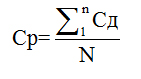  Cд = 1 – степень достижения плановых значений каждого целевого показателя (индикатора) муниципальной программы (Зф / Зп – фактическое значение целевого показателя (индикатора), достигнутое на конец отчетного периода, к плановому значению целевого показателя (индикатора) муниципальной программы). N = 18 – число целевых показателей (индикаторов) муниципальной программы.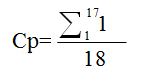 Cp = 18 / 18 = 1Степень реализации мероприятий:СРм = Мв / М (количество мероприятий, выполненных в полном объеме, из числа мероприятий, запланированных к реализации в отчетном году, к общему количеству мероприятий, запланированных к реализации в отчетном году).СРм =7 / 7 = 1Все мероприятия выполнены в полном объеме.Степень соответствия запланированному уровню затрат:ССуз = Фф / Фп (фактический объем финансовых ресурсов, направленный на реализацию мероприятий муниципальной программы в отчетном году, к плановому объему финансовых ресурсов на соответствующий отчетный период).ССуз = 262 194,0 / 264 785,4 = 0,990Эффективность использования финансовых ресурсов на реализацию муниципальной программы:Эис = СРм / ССузЭис = 1 / 0,990 = 1,01Эффективность реализации муниципальной программы оценивается в зависимости от значения оценки степени реализации муниципальной программы и оценки эффективности использования финансовых ресурсов:ЭРмп = СР х ЭисЭРмп =1 х 1,01 = 1,01Учитывая изложенное, муниципальная программа считается реализованной в 2016 году с высоким уровнем эффективности, поскольку значение ЭРмп составляет не менее 0,9.В муниципальную программу, утвержденную постановлением администрации города от 28.11.2014 № 3054, в 2016 году были внесены следующие изменения в связи с внесением изменений в решение Кемеровского городского Совета народных депутатов от 23.12.2015 № 442 «О бюджете города Кемерово на 2016 год» и решением Кемеровского городского Совета народных депутатов от 23.12.2016 № 28 «О бюджете города Кемерово на 2017 год и на плановый период 2018 и 2019 годов»:постановление администрации города от 08.07.2016 № 1656;постановление администрации города от 30.12.2016 № 3412.Срок реализации муниципальной программы - до 2019 года. 